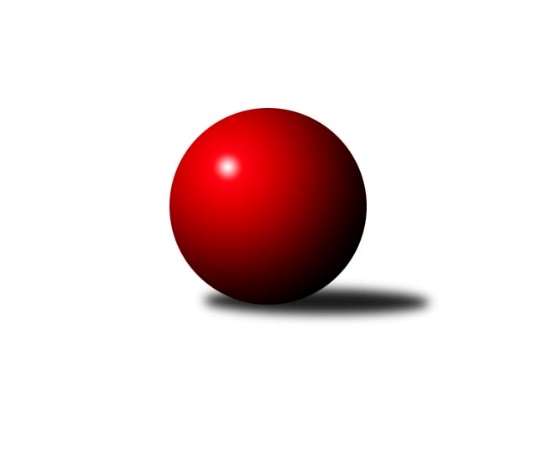 Č.4Ročník 2021/2022	2.10.2021Nejlepšího výkonu v tomto kole: 3380 dosáhlo družstvo: KK Vyškov BJihomoravská divize 2021/2022Výsledky 4. kolaSouhrnný přehled výsledků:KK Jiskra Čejkovice	- TJ Jiskra Otrokovice	7:1	2728:2539	18.0:6.0	1.10.KK Réna Ivančice 	- KC Zlín B	1:7	2395:2478	11.0:13.0	1.10.TJ Bojkovice Krons	- TJ Sokol Luhačovice	2:6	2713:2773	9.0:15.0	1.10.SK Baník Ratíškovice A	- SK Baník Ratíškovice B	6:2	3206:3194	12.5:11.5	1.10.KK Slovan Rosice B	- KK Vyškov B	2:6	3339:3380	9.0:15.0	1.10.KK Vyškov C	- KK Blansko B	4.5:3.5	3124:3087	14.0:10.0	2.10.TJ Sokol Mistřín B	- SKK Dubňany B	2:6	3173:3310	11.0:13.0	2.10.Tabulka družstev:	1.	KC Zlín B	4	4	0	0	27.0 : 5.0 	56.0 : 40.0 	 2795	8	2.	KK Vyškov C	4	4	0	0	24.5 : 7.5 	56.5 : 39.5 	 3190	8	3.	KK Vyškov B	4	3	0	1	21.0 : 11.0 	53.5 : 42.5 	 3075	6	4.	TJ Sokol Luhačovice	4	3	0	1	20.0 : 12.0 	54.0 : 42.0 	 3060	6	5.	TJ Bojkovice Krons	4	3	0	1	17.0 : 15.0 	49.0 : 47.0 	 3090	6	6.	KK Jiskra Čejkovice	4	2	0	2	19.0 : 13.0 	56.5 : 39.5 	 3027	4	7.	KK Slovan Rosice B	4	2	0	2	16.0 : 16.0 	48.5 : 47.5 	 3060	4	8.	SK Baník Ratíškovice A	4	2	0	2	13.0 : 19.0 	44.5 : 51.5 	 3162	4	9.	KK Blansko B	4	1	0	3	13.5 : 18.5 	42.0 : 54.0 	 3073	2	10.	SKK Dubňany B	4	1	0	3	13.0 : 19.0 	43.0 : 53.0 	 3144	2	11.	SK Baník Ratíškovice B	4	1	0	3	12.0 : 20.0 	45.5 : 50.5 	 3231	2	12.	TJ Jiskra Otrokovice	4	1	0	3	11.0 : 21.0 	43.0 : 53.0 	 2913	2	13.	TJ Sokol Mistřín B	4	1	0	3	9.0 : 23.0 	42.5 : 53.5 	 3239	2	14.	KK Réna Ivančice	4	0	0	4	8.0 : 24.0 	37.5 : 58.5 	 2905	0Podrobné výsledky kola:	 KK Jiskra Čejkovice	2728	7:1	2539	TJ Jiskra Otrokovice	Vít Svoboda	153 	 89 	 164 	72	478 	 2:2 	 463 	 167	63 	 157	76	Jakub Süsz	Radek Michna	152 	 72 	 146 	72	442 	 3:1 	 419 	 147	71 	 149	52	Tereza Divílková	Ludvík Vaněk	152 	 63 	 164 	96	475 	 4:0 	 370 	 144	60 	 116	50	Eliška Novotná *1	Martin Komosný	153 	 71 	 139 	89	452 	 3:1 	 432 	 151	52 	 158	71	Petr Jonášek	Zdeněk Škrobák	129 	 59 	 165 	71	424 	 2:2 	 508 	 166	117 	 156	69	Michael Divílek ml.	Tomáš Stávek	152 	 79 	 156 	70	457 	 4:0 	 347 	 141	53 	 119	34	Teofil Hasákrozhodčí: Zdeněk Škrobákstřídání: *1 od 53. hodu Jakub SabákNejlepší výkon utkání: 508 - Michael Divílek ml.	 KK Réna Ivančice 	2395	1:7	2478	KC Zlín B	Luděk Kolář	124 	 68 	 143 	43	378 	 2:2 	 401 	 134	63 	 141	63	Miroslav Polášek	Eduard Kremláček	152 	 71 	 130 	71	424 	 3:1 	 395 	 142	52 	 140	61	Pavel Kubálek	Karel Šustek *1	123 	 62 	 141 	59	385 	 0:4 	 452 	 138	79 	 155	80	Petr Polepil	Tomáš Buršík	146 	 72 	 135 	63	416 	 2:2 	 420 	 145	52 	 152	71	Zdeněk Bachňák	Jan Kremláček	138 	 50 	 119 	66	373 	 2:2 	 382 	 135	63 	 131	53	Zdeněk Šeděnka	Jaroslav Mošať	142 	 72 	 142 	63	419 	 2:2 	 428 	 146	81 	 139	62	Filip Vrzalarozhodčí: Tomáš Buršíkstřídání: *1 od 51. hodu Tomáš ŘihánekNejlepší výkon utkání: 452 - Petr Polepil	 TJ Bojkovice Krons	2713	2:6	2773	TJ Sokol Luhačovice	Jakub Pekárek	144 	 79 	 165 	78	466 	 2:2 	 461 	 158	80 	 161	62	Tomáš Molek	Jakub Lahuta	165 	 62 	 153 	52	432 	 1:3 	 446 	 152	63 	 161	70	Libor Slezák	Jan Lahuta	169 	 63 	 151 	81	464 	 2:2 	 475 	 156	79 	 160	80	Jiří Konečný	Lumír Navrátil	159 	 63 	 153 	72	447 	 1:3 	 494 	 155	89 	 161	89	Vratislav Kunc	Petr Bařinka	170 	 68 	 156 	66	460 	 2:2 	 450 	 154	70 	 149	77	Miroslav Hvozdenský	Jiří Kafka	162 	 71 	 150 	61	444 	 1:3 	 447 	 142	72 	 155	78	Karel Máčalíkrozhodčí: Martin HradskýNejlepší výkon utkání: 494 - Vratislav Kunc	 SK Baník Ratíškovice A	3206	6:2	3194	SK Baník Ratíškovice B	Eliška Fialová	123 	 121 	 131 	107	482 	 2.5:1.5 	 486 	 104	121 	 129	132	Pavel Slavík	Dominik Schüller	131 	 139 	 151 	145	566 	 3:1 	 525 	 138	117 	 130	140	Radek Kříž	Tomáš Koplík ml.	153 	 119 	 144 	147	563 	 2:2 	 573 	 135	138 	 161	139	Radovan Kadlec	Jarmila Bábíčková	116 	 114 	 109 	112	451 	 0:4 	 538 	 123	135 	 148	132	Zdeněk Helešic	Jaroslav Šerák	153 	 158 	 142 	153	606 	 3:1 	 574 	 160	143 	 133	138	Josef Něnička	Viktor Výleta	130 	 141 	 112 	155	538 	 2:2 	 498 	 137	123 	 133	105	Michal Zdražilrozhodčí:  Vedoucí družstevNejlepší výkon utkání: 606 - Jaroslav Šerák	 KK Slovan Rosice B	3339	2:6	3380	KK Vyškov B	Jaroslav Smrž	154 	 137 	 127 	131	549 	 1:3 	 558 	 133	145 	 148	132	Jiří Trávníček	Petr Streubel	154 	 150 	 129 	160	593 	 3:1 	 577 	 144	146 	 133	154	Pavel Vymazal	Miroslav Ptáček	148 	 146 	 138 	135	567 	 2:2 	 538 	 126	129 	 140	143	Robert Mondřík	Karel Plaga	120 	 145 	 139 	142	546 	 1:3 	 566 	 150	146 	 147	123	Tomáš Vejmola	Michal Klvaňa	127 	 141 	 141 	129	538 	 2:2 	 546 	 140	140 	 131	135	Jan Večerka	Ľubomír Kalakaj	140 	 148 	 121 	137	546 	 0:4 	 595 	 144	149 	 156	146	Tomáš Procházkarozhodčí:  Vedoucí družstevNejlepší výkon utkání: 595 - Tomáš Procházka	 KK Vyškov C	3124	4.5:3.5	3087	KK Blansko B	Petr Večerka	118 	 121 	 134 	125	498 	 1:3 	 527 	 146	128 	 143	110	Josef Kotlán	Pavel Zaremba	123 	 150 	 137 	146	556 	 4:0 	 476 	 115	128 	 112	121	Naděžda Musilová	Břetislav Láník	133 	 121 	 118 	119	491 	 2:2 	 518 	 131	120 	 135	132	Miroslav Flek	Tomáš Jelínek	114 	 112 	 140 	135	501 	 2:2 	 528 	 138	137 	 135	118	Jiří Zapletal	Petr Matuška	135 	 140 	 116 	151	542 	 3:1 	 502 	 111	133 	 133	125	Ladislav Musil	Miloslav Krejčí	140 	 125 	 135 	136	536 	 2:2 	 536 	 141	133 	 127	135	Ladislav Novotnýrozhodčí: Břetislav LáníkNejlepší výkon utkání: 556 - Pavel Zaremba	 TJ Sokol Mistřín B	3173	2:6	3310	SKK Dubňany B	Milan Peťovský	142 	 124 	 136 	135	537 	 2:2 	 550 	 139	111 	 143	157	Ladislav Teplík	Radek Horák	149 	 119 	 141 	155	564 	 3:1 	 540 	 130	132 	 134	144	Zdeněk Kratochvíla	Zbyněk Cizler	138 	 129 	 134 	121	522 	 1:3 	 575 	 151	124 	 152	148	Jan Blahůšek	Petr Málek	135 	 120 	 145 	117	517 	 2:2 	 514 	 130	142 	 124	118	Zdeněk Jurkovič	Zbyněk Bábíček	135 	 114 	 148 	132	529 	 2:2 	 575 	 161	149 	 142	123	Stanislav Herka	Petr Valášek *1	114 	 114 	 136 	140	504 	 1:3 	 556 	 139	135 	 152	130	Martin Mačákrozhodčí: Luža Václavstřídání: *1 od 57. hodu Jakub CizlerNejlepšího výkonu v tomto utkání: 575 kuželek dosáhli: Jan Blahůšek, Stanislav HerkaPořadí jednotlivců:	jméno hráče	družstvo	celkem	plné	dorážka	chyby	poměr kuž.	Maximum	1.	Petr Streubel 	KK Slovan Rosice B	606.45	392.1	214.4	2.2	2/3	(620.4)	2.	Jakub Pekárek 	TJ Bojkovice Krons	581.33	382.7	198.7	1.6	3/3	(616)	3.	Michael Divílek  ml.	TJ Jiskra Otrokovice	577.87	378.1	199.7	4.6	3/3	(609.6)	4.	Tomáš Stávek 	KK Jiskra Čejkovice	570.93	376.7	194.3	3.7	3/3	(618)	5.	Josef Něnička 	SK Baník Ratíškovice B	570.50	363.8	206.7	4.0	2/2	(582)	6.	Tomáš Molek 	TJ Sokol Luhačovice	566.57	377.1	189.5	2.5	3/3	(614)	7.	Tomáš Procházka 	KK Vyškov B	561.03	370.6	190.4	3.3	3/3	(595)	8.	Vratislav Kunc 	TJ Sokol Luhačovice	560.15	374.9	185.3	5.8	2/3	(592.8)	9.	Petr Bařinka 	TJ Bojkovice Krons	553.93	379.9	174.1	5.3	3/3	(561.6)	10.	Ludvík Vaněk 	KK Jiskra Čejkovice	553.00	369.0	184.0	2.9	3/3	(570)	11.	Pavel Vymazal 	KK Vyškov B	552.20	362.2	190.0	3.0	3/3	(577)	12.	Miloslav Krejčí 	KK Vyškov C	550.50	370.7	179.8	5.8	3/3	(558)	13.	Jakub Cizler 	TJ Sokol Mistřín B	550.33	375.0	175.3	2.3	3/3	(556)	14.	Tomáš Koplík  ml.	SK Baník Ratíškovice A	550.33	375.5	174.8	6.8	3/3	(563)	15.	Michal Klvaňa 	KK Slovan Rosice B	550.00	369.0	181.0	5.0	2/3	(562)	16.	Radovan Kadlec 	SK Baník Ratíškovice B	549.67	359.5	190.2	5.3	2/2	(573)	17.	Karel Plaga 	KK Slovan Rosice B	549.50	372.0	177.5	4.0	2/3	(553)	18.	Miroslav Hvozdenský 	TJ Sokol Luhačovice	547.83	362.5	185.3	4.6	3/3	(598)	19.	Jiří Kafka 	TJ Bojkovice Krons	547.70	378.8	168.9	7.6	2/3	(556)	20.	Petr Valášek 	TJ Sokol Mistřín B	547.67	376.0	171.7	6.0	3/3	(557)	21.	Ľubomír Kalakaj 	KK Slovan Rosice B	547.25	367.0	180.3	6.3	2/3	(559)	22.	Stanislav Herka 	SKK Dubňany B	547.00	370.5	176.5	7.5	2/3	(575)	23.	Jakub Süsz 	TJ Jiskra Otrokovice	546.30	374.9	171.4	3.9	2/3	(555.6)	24.	Tomáš Vejmola 	KK Vyškov B	546.25	367.5	178.8	3.3	2/3	(566)	25.	Viktor Výleta 	SK Baník Ratíškovice A	546.00	366.3	179.7	5.2	3/3	(571)	26.	Jiří Konečný 	TJ Sokol Luhačovice	545.33	363.7	181.6	2.5	3/3	(570)	27.	Tomáš Mráka 	SK Baník Ratíškovice B	545.00	357.8	187.3	3.5	2/2	(560)	28.	Zbyněk Bábíček 	TJ Sokol Mistřín B	544.83	372.2	172.7	5.3	3/3	(567)	29.	Lumír Navrátil 	TJ Bojkovice Krons	543.70	372.2	171.5	4.6	2/3	(551)	30.	Jan Lahuta 	TJ Bojkovice Krons	543.67	366.0	177.7	5.0	3/3	(565.2)	31.	Petr Polepil 	KC Zlín B	543.10	364.4	178.7	5.8	3/3	(572)	32.	Tomáš Buršík 	KK Réna Ivančice 	542.33	365.8	176.5	4.6	3/3	(566)	33.	Radek Horák 	TJ Sokol Mistřín B	542.17	366.5	175.7	4.2	3/3	(564)	34.	Robert Mondřík 	KK Vyškov B	541.60	371.2	170.4	6.1	3/3	(572)	35.	Vladimír Crhonek 	KK Vyškov C	541.50	365.5	176.0	7.5	2/3	(546)	36.	Jaroslav Šerák 	SK Baník Ratíškovice A	539.83	361.8	178.0	5.3	3/3	(606)	37.	Kamil Ondroušek 	KK Slovan Rosice B	539.20	383.0	156.2	9.1	2/3	(560.4)	38.	Zdeněk Bachňák 	KC Zlín B	538.80	369.2	169.6	8.0	3/3	(561)	39.	Radek Kříž 	SK Baník Ratíškovice B	538.50	373.0	165.5	7.0	2/2	(552)	40.	Jiří Trávníček 	KK Vyškov B	538.07	360.5	177.6	3.9	3/3	(571)	41.	Tereza Divílková 	TJ Jiskra Otrokovice	536.27	355.4	180.9	5.8	3/3	(589)	42.	Libor Slezák 	TJ Sokol Luhačovice	535.73	365.7	170.0	4.5	3/3	(548)	43.	Jaroslav Mošať 	KK Réna Ivančice 	534.87	353.7	181.2	2.7	3/3	(566.4)	44.	Petr Málek 	TJ Sokol Mistřín B	534.33	361.0	173.3	8.2	3/3	(554)	45.	Zdeněk Kratochvíla 	SKK Dubňany B	533.50	364.2	169.3	6.0	3/3	(540)	46.	Magda Winterová 	KK Slovan Rosice B	533.10	350.6	182.5	6.5	2/3	(535.2)	47.	Jan Večerka 	KK Vyškov B	532.80	367.1	165.7	6.2	3/3	(562)	48.	Karel Máčalík 	TJ Sokol Luhačovice	532.70	355.2	177.5	5.2	2/3	(544)	49.	Dominik Schüller 	SK Baník Ratíškovice A	532.33	346.2	186.2	5.0	3/3	(566)	50.	Pavel Zaremba 	KK Vyškov C	532.33	362.7	169.7	7.8	3/3	(561)	51.	Miroslav Ptáček 	KK Slovan Rosice B	531.33	372.8	158.5	5.5	3/3	(567)	52.	Vít Svoboda 	KK Jiskra Čejkovice	530.33	361.5	168.8	5.5	3/3	(573.6)	53.	Martin Mačák 	SKK Dubňany B	530.33	363.5	166.8	6.3	3/3	(556)	54.	Jan Blahůšek 	SKK Dubňany B	528.67	354.8	173.8	10.3	3/3	(575)	55.	Zbyněk Cizler 	TJ Sokol Mistřín B	527.67	364.3	163.3	8.0	3/3	(553)	56.	Břetislav Láník 	KK Vyškov C	527.50	368.3	159.3	4.0	2/3	(543)	57.	Filip Vrzala 	KC Zlín B	526.87	353.3	173.6	6.0	3/3	(554)	58.	Jaroslav Smrž 	KK Slovan Rosice B	526.20	366.7	159.5	9.5	3/3	(549)	59.	Petr Večerka 	KK Vyškov C	525.83	346.8	179.0	5.7	3/3	(551)	60.	Jakub Lahuta 	TJ Bojkovice Krons	524.47	372.9	151.5	7.7	3/3	(548.4)	61.	Miroslav Flek 	KK Blansko B	524.33	362.8	161.5	7.7	3/3	(530)	62.	Ladislav Novotný 	KK Blansko B	523.33	357.0	166.3	5.7	3/3	(539)	63.	Zdeněk Škrobák 	KK Jiskra Čejkovice	522.70	356.5	166.2	3.9	2/3	(545)	64.	Zdeněk Šeděnka 	KC Zlín B	521.60	359.1	162.5	8.0	3/3	(566.4)	65.	Tomáš Jelínek 	KK Vyškov C	521.00	340.8	180.3	8.8	2/3	(549)	66.	Václav Podéšť 	SK Baník Ratíškovice A	520.50	362.0	158.5	11.5	2/3	(526)	67.	Radek Michna 	KK Jiskra Čejkovice	520.33	349.5	170.9	7.9	3/3	(544)	68.	Martin Hradský 	TJ Bojkovice Krons	520.10	350.1	170.0	7.0	2/3	(535.2)	69.	Pavel Kubálek 	KC Zlín B	520.00	355.7	164.3	4.1	2/3	(566)	70.	Eliška Novotná 	TJ Jiskra Otrokovice	520.00	362.5	157.5	10.0	2/3	(536)	71.	Josef Kotlán 	KK Blansko B	519.83	368.7	151.2	7.3	3/3	(547)	72.	Luděk Vacenovský 	SK Baník Ratíškovice B	519.75	357.8	162.0	5.0	2/2	(547)	73.	Martin Komosný 	KK Jiskra Čejkovice	518.47	342.8	175.7	5.3	3/3	(542.4)	74.	Jiří Zapletal 	KK Blansko B	517.83	342.5	175.3	6.7	3/3	(528)	75.	Ladislav Teplík 	SKK Dubňany B	516.33	358.3	158.0	10.0	3/3	(550)	76.	Vít Janáček 	KK Blansko B	515.50	352.0	163.5	6.0	2/3	(559)	77.	Petr Jonášek 	TJ Jiskra Otrokovice	514.13	354.9	159.2	10.3	3/3	(528)	78.	Petr Kudláček 	TJ Sokol Luhačovice	513.00	349.0	164.0	5.0	2/3	(547)	79.	Pavel Slavík 	SK Baník Ratíškovice B	512.50	345.5	167.0	8.0	2/2	(539)	80.	Eduard Kremláček 	KK Réna Ivančice 	510.27	352.1	158.1	6.6	3/3	(525)	81.	Martin Polepil 	KC Zlín B	509.50	353.7	155.8	8.4	2/3	(533)	82.	Zdeněk Jurkovič 	SKK Dubňany B	508.00	347.5	160.5	8.7	3/3	(517)	83.	Eliška Fialová 	SK Baník Ratíškovice A	505.50	352.5	153.0	10.0	3/3	(524)	84.	Kamil Bednář 	KK Vyškov B	504.30	360.6	143.7	9.5	2/3	(513)	85.	Luděk Kolář 	KK Réna Ivančice 	498.13	348.1	150.0	12.3	3/3	(529)	86.	Miroslav Polášek 	KC Zlín B	497.53	340.3	157.2	7.4	3/3	(523)	87.	Pavel Harenčák 	KK Réna Ivančice 	497.20	347.0	150.2	8.9	2/3	(518)	88.	Ladislav Musil 	KK Blansko B	497.00	344.5	152.5	8.0	2/3	(502)	89.	Jakub Sabák 	TJ Jiskra Otrokovice	493.00	346.0	147.0	18.0	2/3	(510)	90.	Petr Špatný 	KK Slovan Rosice B	485.30	342.0	143.3	13.7	2/3	(501.6)	91.	Martin Koutný 	SKK Dubňany B	484.50	349.5	135.0	13.0	2/3	(510)	92.	Michael Divílek  st.	TJ Jiskra Otrokovice	457.50	322.5	135.0	22.0	2/3	(470)	93.	Teofil Hasák 	TJ Jiskra Otrokovice	451.70	328.0	123.7	16.8	2/3	(487)		Samuel Kliment 	KC Zlín B	562.00	375.0	187.0	7.0	1/3	(562)		Milan Ryšánek 	KK Vyškov C	544.00	344.0	200.0	10.0	1/3	(544)		Petr Matuška 	KK Vyškov C	542.00	340.0	202.0	3.0	1/3	(542)		Karel Kolařík 	KK Blansko B	533.00	357.0	176.0	8.0	1/3	(533)		Milan Peťovský 	TJ Sokol Mistřín B	531.50	355.0	176.5	7.0	1/3	(537)		Jana Kurialová 	KK Vyškov C	520.00	352.0	168.0	4.0	1/3	(520)		Michal Veselý 	SKK Dubňany B	519.00	354.0	165.0	9.0	1/3	(519)		Tomáš Čech 	KK Réna Ivančice 	518.00	354.0	164.0	2.0	1/3	(518)		Zdeněk Helešic 	SK Baník Ratíškovice B	516.50	349.0	167.5	7.5	1/2	(538)		Tomáš Řihánek 	KK Réna Ivančice 	512.40	374.4	138.0	7.2	1/3	(512.4)		Jaroslav Bařina 	KK Jiskra Čejkovice	510.00	356.4	153.6	14.4	1/3	(510)		Miroslav Nemrava 	KK Réna Ivančice 	506.00	359.0	147.0	10.0	1/3	(506)		Michal Zdražil 	SK Baník Ratíškovice B	502.67	353.7	149.0	11.7	1/2	(521)		Jana Mačudová 	SK Baník Ratíškovice B	496.00	352.0	144.0	12.0	1/2	(496)		Josef Michálek 	KK Vyškov C	490.00	341.0	149.0	10.0	1/3	(490)		Jan Kotouč 	KK Blansko B	483.00	339.0	144.0	14.0	1/3	(483)		Milan Žáček 	TJ Sokol Luhačovice	482.00	337.0	145.0	11.0	1/3	(482)		Naděžda Musilová 	KK Blansko B	476.00	321.0	155.0	8.0	1/3	(476)		Karel Šustek 	KK Réna Ivančice 	459.60	322.8	136.8	15.6	1/3	(459.6)		Jarmila Bábíčková 	SK Baník Ratíškovice A	451.00	331.0	120.0	11.0	1/3	(451)		Jan Kremláček 	KK Réna Ivančice 	447.60	308.4	139.2	15.6	1/3	(447.6)Sportovně technické informace:Starty náhradníků:registrační číslo	jméno a příjmení 	datum startu 	družstvo	číslo startu24745	Jarmila Bábíčková	01.10.2021	SK Baník Ratíškovice A	1x
Hráči dopsaní na soupisku:registrační číslo	jméno a příjmení 	datum startu 	družstvo	Program dalšího kola:5. kolo8.10.2021	pá	18:00	TJ Sokol Luhačovice - KK Slovan Rosice B	8.10.2021	pá	18:00	KC Zlín B - TJ Bojkovice Krons	8.10.2021	pá	18:00	SK Baník Ratíškovice B - KK Réna Ivančice 	8.10.2021	pá	18:00	KK Blansko B - KK Vyškov B	9.10.2021	so	9:00	KK Vyškov C - TJ Sokol Mistřín B	9.10.2021	so	10:00	SKK Dubňany B - KK Jiskra Čejkovice	Nejlepší šestka kola - absolutněNejlepší šestka kola - absolutněNejlepší šestka kola - absolutněNejlepší šestka kola - absolutněNejlepší šestka kola - dle průměru kuželenNejlepší šestka kola - dle průměru kuželenNejlepší šestka kola - dle průměru kuželenNejlepší šestka kola - dle průměru kuželenNejlepší šestka kola - dle průměru kuželenPočetJménoNázev týmuVýkonPočetJménoNázev týmuPrůměr (%)Výkon2xMichael Divílek ml.Otrokovice609.6*1xJaroslav ŠerákRatíškovice A115.416061xJaroslav ŠerákRatíškovice A6062xMichael Divílek ml.Otrokovice115.265081xTomáš ProcházkaVyškov B5952xTomáš ProcházkaVyškov B111.655953xPetr StreubelRosice B5933xPetr StreubelRosice B111.275931xVratislav KuncLuhačovice592.8*2xJosef NěničkaRatíškovice B109.315742xPavel VymazalVyškov B5771xRadovan KadlecRatíškovice B109.12573